What is the target population your CHW will be working with? As a group, discuss three requirements that the CHW’s clients will need to meet to work with the CHW.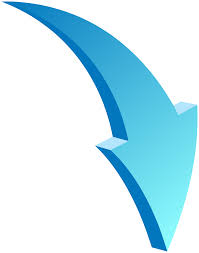 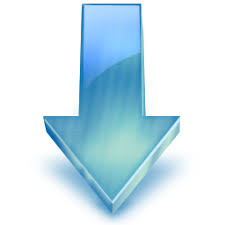 What are the referral sources?Who will become the partners in sending the referrals to your CHW? Internal referrals: clinic/hospital departments?? Externar referrals: Other clinics, community organizations?? Individuals (champions)??Patient’s Care Team Who will be working closely with the patient and the CHW?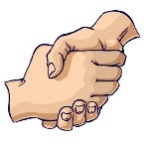 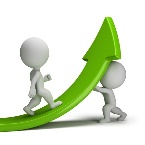 Care PlanNow that you have the CHW in place and the patients identified, what are they going to be working on?Resources in your areaThinking of the items you listed above, what are some resources that your CHW will be working closely with?Organizations in the community (pantries, shelter…), other clinics/hospitals…Congratulations! You have created a plan for success
 for your CHW and your patients.